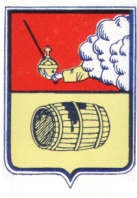 МУНИЦИПАЛЬНОЕ ОБРАЗОВАНИЕ "ВЕЛЬСКОЕ"СОВЕТ ДЕПУТАТОВ МО «ВЕЛЬСКОЕ»ЧЕТВЕРТОГО СОЗЫВА___________________________________________________________165 150, Архангельская область г. Вельск ул. Советская д.33, тел 8(81836)6-44-86(22 очередная сессия)РЕШЕНИЕ «09» октября 2018 года                    № 172«О согласовании перечня объектов  передаваемых  из  муниципальной собственности муниципального образования «Вельский муниципальный район»  в  собственность муниципального образования  «Вельское»В соответствии с Федеральным законом  от  06.10.2003 №131-ФЗ «Об общих принципах организации местного самоуправления в Российской Федерации», Совет депутатов муниципального образования «Вельское» четвертого созыва  РЕШАЕТ:Перечень объектов  передаваемых из  муниципальной собственности муниципального образования «Вельский муниципальный район» в собственность муниципального образования   «Вельское»,   согласовать  (Приложение  1).Главе муниципального образования «Вельское» в установленном порядке зарегистрировать право собственности на объекты указанные в приложении №1.Председатель совета депутатовмуниципального образования  «Вельское»                              В.И. ГорбуновГлава муниципального образования «Вельское»                              Д.В. ЕжовПриложение № 1к решению Совета депутатовмуниципального образования «Вельское»от «09»  октября 2018 г.  № 172Перечень объектов  передаваемых  из  муниципальной собственности муниципального образования «Вельский муниципальный район»  в  собственность муниципального образования  «Вельское»№ п./п.Наименование объектаАдрес объекта1Теплотрасса, кадастровый номер: 29:01:000000:4404, протяженностью 398 метров. Архангельская область, Вельский район,  г.Вельск, ул.Радужная, у д.11.